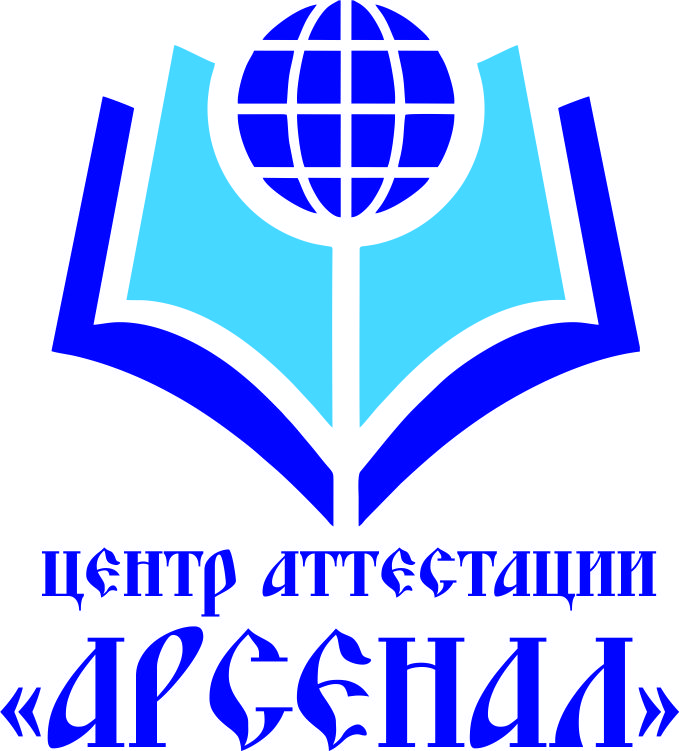                                                                                                                                   Россия, 300028  г. Тула, ул. Оружейная,д. 5-А, офис 2тел. (4872) 701-245e-mail: ca-arsenal@barsco.ruСайт компании: www. ca-arsenal.ruр/с 40702810066000008556 ТУЛЬСКОЕ ОТДЕЛЕНИЕ №8604 ПАО СБЕРБАНК Г.ТУЛА к/с 30101810300000000608БИК 047003608 ИНН 7106083426 КПП 710601001Свидетельство №00015 об аккредитации аттестующей организации для проведения проверки в целях аттестации лиц, принимаемых на работу, непосредственно связанную с обеспечением ТБ, или осуществляющих такую работу, а также обработки персональных данных отдельных категорий указанных лиц, выдано 28 августа 2018г. ФАЖТ (РОСЖЕЛДОР) до 28 августа 2021г.ПЕРЕЧЕНЬВОПРОСОВ ДЛЯ РАБОТНИКОВ, ОСУЩЕСТВЛЯЮЩИХ ДОСМОТР,ДОПОЛНИТЕЛЬНЫЙ ДОСМОТР, ПОВТОРНЫЙ ДОСМОТР В ЦЕЛЯХОБЕСПЕЧЕНИЯ ТРАНСПОРТНОЙ БЕЗОПАСНОСТИЦели и задачи обеспечения транспортной безопасности.Принципы обеспечения транспортной безопасности.Определение объекта транспортной инфраструктуры и транспортного средства железнодорожного транспорта, не подлежащего категорированию.Определение транспортной безопасности, субъекта транспортной инфраструктуры, объекта транспортной инфраструктуры, транспортного средства железнодорожного транспорта.Определение акта незаконного вмешательства. Компетентные органы в области транспортной безопасности, подразделение транспортной безопасности.Силы обеспечения транспортной безопасности. Категории сил обеспечения транспортной безопасности.Критерии категорирования объектов транспортной инфраструктуры и транспортных средств.Количественные показатели критериев категорирования объектов транспортной инфраструктуры и транспортных средств железнодорожного транспорта.Количественные показатели критериев категорирования объектов метрополитена.Уровни безопасности объектов транспортной инфраструктуры и транспортных средств. Порядок их объявления (установления).Перечень потенциальных угроз совершения актов незаконного вмешательства в деятельность объектов транспортной инфраструктуры и транспортных средств.Требования по обеспечению транспортной безопасности, в том числе требования к антитеррористической защищенности объектов (территорий), учитывающие уровни безопасности для различных категорий объектов транспортной инфраструктуры и транспортных средств железнодорожного транспорта и объектов метрополитена, какими нормативными правовыми актами установлены и на кого распространяются.Понятие зоны транспортной безопасности, критических элементов объектов метрополитена.Понятие зоны транспортной безопасности, критических элементов объектов транспортной инфраструктуры и транспортных средств железнодорожного транспорта.Определение сектора свободного доступа зоны транспортной безопасности.Определение перевозочного сектора зоны транспортной безопасности.Определение технологического сектора зоны транспортной безопасности.Содержание планов обеспечения транспортной безопасности объектов транспортной инфраструктуры и транспортных средств.Организационно-распорядительные документы субъектов транспортной инфраструктуры, направленные на реализацию мер по обеспечению транспортной безопасности объектов транспортной инфраструктуры (транспортных средств), являющиеся приложениями к плану обеспечения транспортной безопасности объекта транспортной инфраструктуры (транспортного средства) железнодорожного транспорта и объектов метрополитенов.Перечень оружия, взрывчатых веществ или других устройств, предметов и веществ, в отношении которых установлен запрет или ограничение на перемещения в зону транспортной безопасности или ее часть, каким нормативным правовым актом установлен и что включает в себя.Ограничения при выполнении работ, непосредственно связанных с обеспечение транспортной безопасности.Перечень знаний, являющихся обязательными для работников, осуществляющих досмотр, дополнительный досмотр, повторный досмотр в целях обеспечения транспортной безопасности.Перечень умений и навыков, являющихся обязательными для работников, осуществляющих досмотр, дополнительный досмотр, повторный досмотр в целях обеспечения транспортной безопасности.Обязанности работников, осуществляющих досмотр, дополнительный досмотр, повторный досмотр в целях обеспечения транспортной безопасности.Права работников, осуществляющих досмотр, дополнительный досмотр, повторный досмотр в целях обеспечения транспортной безопасности.Правила проведения проверки субъектов транспортной инфраструктуры, перевозчиков, застройщиков объектов транспортной инфраструктуры с использованием тест-предметов и (или) тест-объектов.Перечень специальных средств, видов, типов и моделей служебного огнестрельного оружия, патронов к нему, используемых работниками подразделений транспортной безопасности.Порядок применения физической силы работниками подразделения транспортной безопасности, предусмотренный Федеральным законом от 14 апреля 1999 года № 77-ФЗ "О ведомственной охране" (Собрание законодательства Российской Федерации, 1999, № 16, ст. 1935; 2006, № 26, ст. 2779; 2007, № 49, ст. 6079; 2009, № 19, ст. 2279; 2009; № 48, ст. 5717; 2010, № 48, ст. 6246; 2011, № 27, ст. 3867; 2014, № 16, ст. 1832; 2014, № 30, ст. 4260; 2015, № 29, ст. 4342, 4356; 2016, № 27, ст. 4160).Порядок применения специальных средств, используемых работниками подразделений транспортной безопасности, предусмотренный Федеральным законом от 14 апреля 1999 года № 77-ФЗ "О ведомственной охране"(Собрание законодательства Российской Федерации, 1999, № 16, ст. 1935; 2006, № 26, ст. 2779; 2007, № 49, ст. 6079; 2009, № 19, ст. 2279; 2009; № 48, ст. 5717; 2010, № 48, ст. 6246; 2011, № 27, ст. 3867; 2014, № 16, ст. 1832; 2014, № 30, ст. 4260; 2015, № 29, ст. 4342, 4356; 2016, № 27, ст. 4160).Порядок применения огнестрельного оружия, используемого работниками подразделений транспортной безопасности, предусмотренный Федеральным законом от 14 апреля 1999 года № 77-ФЗ "О ведомственной охране"(Собрание законодательства Российской Федерации, 1999, № 16, ст. 1935; 2006, № 26, ст. 2779; 2007, № 49, ст. 6079; 2009, № 19, ст. 2279; 2009; № 48, ст. 5717; 2010, № 48, ст. 6246; 2011, № 27, ст. 3867; 2014, № 16, ст. 1832; 2014, № 30, ст. 4260; 2015, № 29, ст. 4342, 4356; 2016, № 27, ст. 4160).Подготовка сил обеспечения транспортной безопасности.Порядок обязательной аттестации сил обеспечения транспортной безопасности.Случаи проведения внеочередной аттестации аттестуемых лиц из числа сил обеспечения транспортной безопасности.Уголовная ответственность за неисполнение требований по обеспечению транспортной безопасности.Административная ответственность за нарушение требований по обеспечению транспортной безопасности.Административная ответственность за нарушение установленных в области обеспечения транспортной безопасности порядков, правил и непредставление информации об актах незаконного вмешательства.Основы проведения наблюдения и собеседования в целях обеспечения транспортной безопасности.Порядок сверки и проверки документов физических лиц на контрольно-пропускных пунктах на объектах транспортной инфраструктуры.Порядок информирования субъектами транспортной инфраструктуры и перевозчиками об угрозах совершения и о совершении актов незаконного вмешательства на объектах транспортной инфраструктуры и транспортных средствах.Перечень технических средств обеспечения транспортной безопасности применяющихся на объектах транспортной инфраструктуры железнодорожного транспорта, объектах метрополитенов.Сроки реализации дополнительных мер по обеспечению транспортной безопасности при изменении уровня безопасности.Виды, периодичность учений и тренировок в целях проверки готовности сил обеспечения транспортной безопасности к выполнению мероприятий по обеспечению транспортной безопасности.Виды пропусков для прохода, проезда физических лиц или перемещения материальных объектов в зону транспортной безопасности и/или на критические элементы объектов транспортной инфраструктуры и транспортных средств.Порядок допуска на объекты транспортной инфраструктуры железнодорожного транспорта и объекты метрополитенов.Порядок допуска работников подразделения транспортной безопасности со служебным оружием на объекты транспортной инфраструктуры (транспортные средства) первой и второй категории.Требования по соблюдению транспортной безопасности для физических лиц, следующих либо находящихся на объектах транспортной инфраструктуры или транспортных средствах.Оснащение контрольно-пропускных пунктов, постов техническими средствами досмотра на объекте транспортной инфраструктуры.Оснащение постов техническими средствами досмотра на транспортном средстве.Порядок проведения досмотра, дополнительного досмотра, повторного досмотра в целях обеспечения транспортной безопасности на объектах транспортной инфраструктуры первой категории, в том числе при различных уровнях безопасности. Организация контрольно-пропускных пунктов (постов) на границах критических элементов, зон транспортной безопасности, их количество и численность работников досмотра.Порядок информирования физических лиц, следующих либо находящихся на объектах транспортной инфраструктуры или транспортном средстве, о порядке прохождения досмотра, дополнительного досмотра и повторного досмотра в целях обеспечения транспортной безопасности.Порядок перемещения объектов досмотра в сектор свободного доступа зоны транспортной безопасности с территории, прилегающей к объектам транспортной инфраструктуры или транспортным средствам.Порядок перемещения объектов досмотра в сектор свободного доступа зоны транспортной безопасности из технологического или перевозочного сектора объектов транспортной инфраструктуры. Порядок перемещения объектов досмотра в технологический сектор зоны транспортной безопасности с территории, прилегающей к объектам транспортной инфраструктуры или транспортного средства.Порядок перемещения объектов досмотра в технологический сектор зоны транспортной безопасности из сектора свободного доступа зоны транспортной безопасности объектов транспортной инфраструктуры.Порядок перемещения объектов досмотра в технологический сектор зоны транспортной безопасности из перевозочного сектора зоны транспортной безопасности объектов транспортной инфраструктуры.Порядок перемещения объектов досмотра в перевозочный сектор зоны транспортной безопасности из сектора свободного доступа и технологического сектора зоны транспортной безопасности объектов транспортной инфраструктуры.Порядок перемещения объектов досмотра в перевозочный сектор зоны транспортной безопасности с территории, прилегающей к объектам транспортной инфраструктуры.Порядок перемещения объектов досмотра в перевозочный сектор зоны транспортной безопасности с территории, прилегающей к объектам транспортной инфраструктуры.Порядок перемещения объектов досмотра на критические элементы объектов транспортной инфраструктуры или транспортного средства.Процедура принятия решения о проведении дополнительного досмотра в целях обеспечения транспортной безопасности. Кто не допускается в зону транспортной безопасности объектов транспортной инфраструктуры или транспортного средства или их части?Порядок досмотра в целях обеспечения транспортной безопасности при осуществлении транзитной, трансферной перевозки, включая перевозку со сменой вида транспорта.В каких случаях может не производиться досмотр в целях обеспечения транспортной безопасности при пересечении объектами досмотра границ перевозочного и технологического секторов зоны транспортной безопасности объектов транспортной инфраструктуры?Организация досмотра, дополнительного досмотра и повторного досмотра сотрудников Федеральной службы охраны Российской Федерации, Главного центра специальной связи Федерального агентства связи, Государственной фельдъегерской службы Российской Федерации, Межправительственной фельдъегерской связи, лиц с дипломатическим статусом, обладающих дипломатическим иммунитетом.В каких случаях и на кого (что) не распространяется ограничение и запрет на перемещение в зону транспортной безопасности или ее часть оружия и взрывчатых веществ, включенных в перечни запрещенных предметов и веществ?Порядок досмотра в целях обеспечения транспортной безопасности дипломатической почты, консульской вализы и приравненной к ним иной официальной корреспонденции.Порядок досмотра, дополнительного досмотра в целях обеспечения транспортной безопасности конвоируемых лиц.Порядок досмотра, дополнительного досмотра, повторного досмотра в целях обеспечения транспортной безопасности личного состава караула и (или) конвоя, осуществляющего сопровождение конвоируемых лиц.